   	Date : le …………………………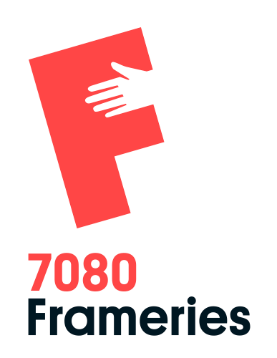 	Service MOBILITE – Arrêté Police - Occupation du domaine publicContact : 065/61 12 11 / mobilite@frameries.be Les demandes doivent être introduites dans un délai de 7 jours OUVRABLES (hors week-end et jours fériés) avant le début des opérations.DEMANDEURDEMANDEUR Personne physique :                                               Société :NOM, prénom : ………………………………………………Adresse complète : ………………………………………………………………….………………………………………………………………….………………………………………………………………….Tél (portable) : ………………………………………………E-mail : ……………………………………………………….Adresse complète de l'occupation : Adresse complète de l'occupation : Justification de l'occupationJustification de l'occupationType d'occupation (à cocher)Descriptif de la demande(type de travaux, type de livraison, …)TRAVAUX ConteneurDépôt de matériaux RénovationToiture FaçadeEchafaudageDEMENAGEMENTVoiture CamionnetteRemorqueCamion ElévateurLIVRAISON     (+ nom et adresse complète de la société ) AUTRE : à préciser :TRAVAUX ConteneurDépôt de matériaux RénovationToiture FaçadeEchafaudageDEMENAGEMENTVoiture CamionnetteRemorqueCamion ElévateurLIVRAISON     (+ nom et adresse complète de la société ) AUTRE : à préciser :Date de début de l'occupation :Créneau horaire : de ............h………. à ………..h……….Date de fin de l'occupation  (*) :(*) : 1 mois maximum, renouvelable